Ablaufplan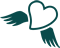 HIV/AIds und sexuell Übertragbare Infektionen (90 min)Berichten Sie uns von Ihren Ergebnissen! Ihr Feedback ist uns wichtig! Zur bestmöglichen Optimierung unserer Seite freuen wir uns über Ihre Rückmeldungen, Anmerkungen und Wünsche.
feelok@bw-lv.de Heranführung und Beschäftigung mit dem Thema sexuell übertragbaren KrankheitenNach dieser PräventionseinheitHaben sich die Jugendlichen grundlegendes Wissen über HIV/Aids und andere sexuell übertragbare Infektionen (STI) angeeignetHaben sich die Jugendlichen aktiv mit der Übertragung von Infektionen auseinandergesetztwurde eine Sensibilisierung sowie Positionierung angestoßen und die Empathiefähigkeit Jugendlicher hinsichtlich sexuell übertragbarer Infektionen gefördertZielgruppe: ab ca. 14 Jahren Informationen zum Thema können Sie hier nachlesen: feelok.de/sex-sti-uebersicht/  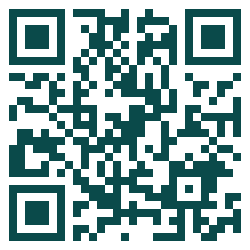 UhrzeitDauerBeschreibungMaterial Material Becherspiel09:00 Uhr15 minMit dem Becherspiel von liebesleben.de einen interaktiven und symbolischen Einstieg in das Thema HIV/Aids und andere sexuell übertragbare Krankheiten (STI) gestalten.Eine Sammlung verschiedener Warm-Up-Übungen finden Sie hier: feelok.de/warmupMethode Becherspiel (BZgA)Becher in der Anzahl der TN WasserZucker/StärkeOptional: Jod-Kaliumiodid-LösungEreigniskartenRecherche: Sexuell übertragbare Krankheiten09:15 Uhr25 minDie Jugendlichen beschäftigen sich selbstständig mit dem Thema sexuell übertragbare Krankheiten. Hierfür steht Ihnen folgendes Arbeitsblatt zur Verfügung:HIV/Aids und sexuell übertragbare Infektionen – WORD – PDF  Teilen Sie die Klasse in Gruppen à 4 Personen ein.Die Schüler:innen beantworten die Fragen des Arbeitsblattes selbstständig zuerst in Einzelarbeit. Anschließend tauschen sie sich über die Ergebnisse in ihrer Kleingruppe aus und ergänzen weitere Punkte. Weitere Arbeitsblätter zum Thema Sexualität und Liebe finden Sie hier: feelok.de/+sexFachliche Informationen zum Thema können Sie hier nachlesen:feelok.de/sex-sti-uebersicht/  AB HIV / AidsPaargespräch	45 minMit der Methode Paargespräch der BZgA lernen die Jugendlichen, sich durch ein Rollenspiel in andere Lebenslagen hineinzuversetzen, ihre Gefühle auszudrücken und eine Meinung und Position zu bilden.
Weitere Transfermethoden finden Sie unter feelok.de/transferMethode Paargespräch (BZgA) Gesprächs-ablauf in 2 VariantenBundesliga5 minMit der Skalierungsübung Fußballfeld erhalten Sie Rückmeldung über den Wissensstand der Jugendlichen zum Thema Cannabis.Eine Sammlung verschiedener Feedback- und Reflexionsübungen finden Sie hier: feelok.de/feedbackSkalierungsübung FußballfeldSkala Bundesliga gedruckt auf A310:30 UhrEndeFollow-up: Wahrheit oder Mythos - Teamsuchspiel10 - 30 minZur Festigung und Überprüfung des erlernten Wissens: Follow-up-Veranstaltung 2-3 Wochen nach Durchführung der Präventionseinheit. Mit der Variante „Teamsuchspiel“ von Wahrheit oder Mythos wird das Wissen der Jugendlichen zum Thema Sexualität und Liebe interaktiv und dynamisch abgefragt und gefestigt: Methode Wahrheit oder Myhos (BZgA)Sie können die Methode auch klassisch mit Schildern oder als individuelles Positionssiel spielen. Methode Wahrheit oder Myhos (BZgA)FragenpoolKarten zum BeschriftenMehrere Ausdrucke „Warheit“ oder „Mythos“Ausdruck der Behauptungen DIN A4Quelle:  BZgA (2017): Sexualität und sexuell übertragbare Infektionen (STI). Praxisorientierte Methoden für die Arbeit mit Jugendlichen. https://www.liebesleben.de/fachkraefte/sexualaufklaerung-und-praeventionsarbeit/methodenfinder/methode/paargespraech, https://www.liebesleben.de/media/fachkraefte/methoden/LL-Methodenfinder_Hauptmethoden_Becherspiel.pdf, https://www.liebesleben.de/fachkraefte/sexualaufklaerung-und-praeventionsarbeit/methodenfinder/methode/wahrheit-oder-mythos/   Quelle:  BZgA (2017): Sexualität und sexuell übertragbare Infektionen (STI). Praxisorientierte Methoden für die Arbeit mit Jugendlichen. https://www.liebesleben.de/fachkraefte/sexualaufklaerung-und-praeventionsarbeit/methodenfinder/methode/paargespraech, https://www.liebesleben.de/media/fachkraefte/methoden/LL-Methodenfinder_Hauptmethoden_Becherspiel.pdf, https://www.liebesleben.de/fachkraefte/sexualaufklaerung-und-praeventionsarbeit/methodenfinder/methode/wahrheit-oder-mythos/   Quelle:  BZgA (2017): Sexualität und sexuell übertragbare Infektionen (STI). Praxisorientierte Methoden für die Arbeit mit Jugendlichen. https://www.liebesleben.de/fachkraefte/sexualaufklaerung-und-praeventionsarbeit/methodenfinder/methode/paargespraech, https://www.liebesleben.de/media/fachkraefte/methoden/LL-Methodenfinder_Hauptmethoden_Becherspiel.pdf, https://www.liebesleben.de/fachkraefte/sexualaufklaerung-und-praeventionsarbeit/methodenfinder/methode/wahrheit-oder-mythos/   Quelle:  BZgA (2017): Sexualität und sexuell übertragbare Infektionen (STI). Praxisorientierte Methoden für die Arbeit mit Jugendlichen. https://www.liebesleben.de/fachkraefte/sexualaufklaerung-und-praeventionsarbeit/methodenfinder/methode/paargespraech, https://www.liebesleben.de/media/fachkraefte/methoden/LL-Methodenfinder_Hauptmethoden_Becherspiel.pdf, https://www.liebesleben.de/fachkraefte/sexualaufklaerung-und-praeventionsarbeit/methodenfinder/methode/wahrheit-oder-mythos/   Weitere Ablaufpläne auf feelok - Lehrpersonen und Multiplikator:innenwww.feel-ok.ch, www.feel-ok.at, www.feelok.deWeitere Ablaufpläne auf feelok - Lehrpersonen und Multiplikator:innenwww.feel-ok.ch, www.feel-ok.at, www.feelok.deWeitere Ablaufpläne auf feelok - Lehrpersonen und Multiplikator:innenwww.feel-ok.ch, www.feel-ok.at, www.feelok.deWeitere Ablaufpläne auf feelok - Lehrpersonen und Multiplikator:innenwww.feel-ok.ch, www.feel-ok.at, www.feelok.de